Govor za dan pojave (2012) 11. април 2012.  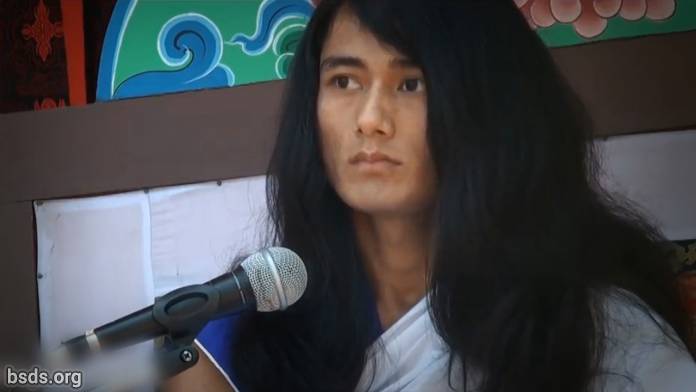  1. Blagosiljaući sve Sange i sledbenike sa Ljubavlju i Dobrotom, današnja Yuga (doba) nije samo vrema za slavljenja, već je vreme koje donosi Put Slobode i Oslobođenja svim osećajućim bićima sveta na Putu Istine i vreme širenja Zakona Darme, uspostavljanja Darme, Mira, Razumevanja i Maitri (Ljubavi i Dobrote) osećanja u Svetu.2. Potpuno ispunjenje na Putu Istine, osoba teško da može dostići dok ne realizuje Tattvu (Suštinu) Istinskog Gurua.3. Ljudski život je blagorodan ako je osoba sposobna da traga i spoznaje Tatve (Elemente) skrivene u rečima Gurua.4. Guru, koji je oslobođen svetovnih ograničenja, iako je viđen u svetu a nije od sveta, je Čisti Darma Guru.5. Kako bi se uspostavio Zakon Darme u Svetu, neophodno je biti u potpunoj veri i posvećenosti Guruu a isto tako i Sangama.6. I miomiris moralne snage Sangi mora biti u duhu uzajamne Ljubavi, Dobrote i Zajedništva.7. Ometanje i postavljanje prepreka u radu Gurua, znači ometanje Darme i Puta.8. Međutim, prirodno je da se mnoge prepreke i ometnja javljaju pri širenju Zakona Darme.9. Ali suočiti se i prevazići te Tatve koje su suprotstavljene Darmi, tako što će svako ponaosob biti u Istini umom, telom i govorom je još jedna lična darma i dužnost svakog u Sangi.10. Guru, čekajući strpljivo, dopušta svim Sangama, koji su udubljeni u ove trenutke od neprocenjive vrednosti, u kojima su stopljeni sa darma – zvukom, uvek koristeći svaki trenutak sa Guruom, da potvrde svoje extremne intelektualne mogućnosti.Neka sva bića budu u ljubavi i miru. Neka bude tako https://bsds.org/sr/news/127/govor-za-dan-pojave-2012